January 2021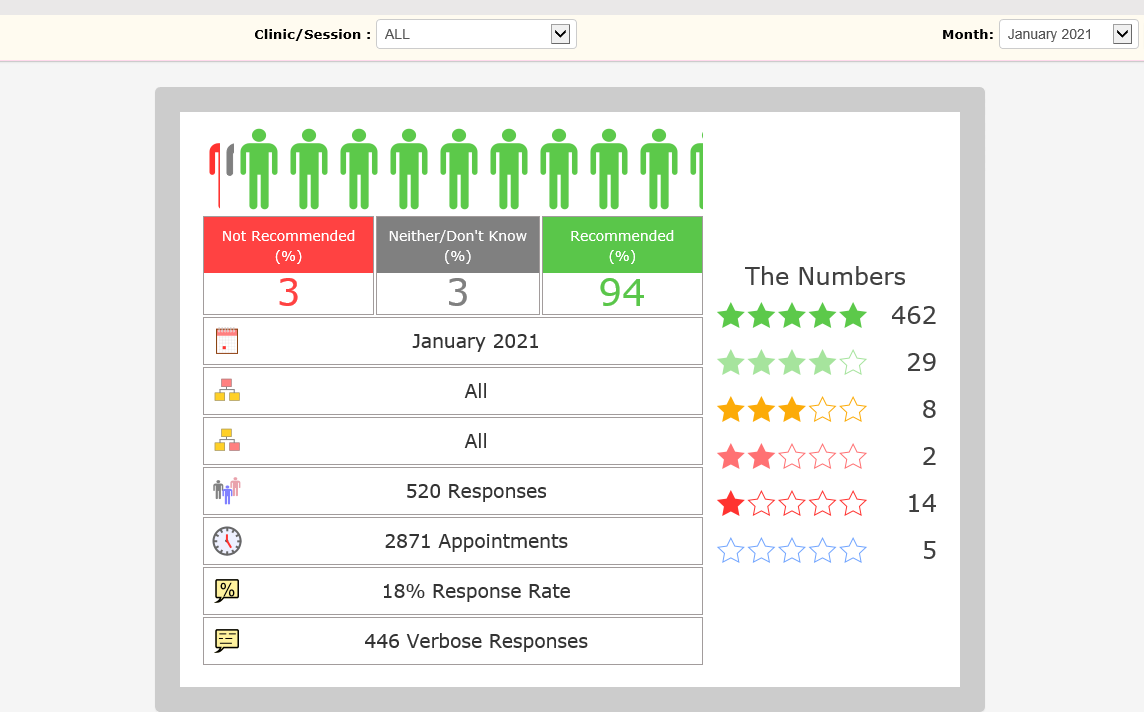 February 2021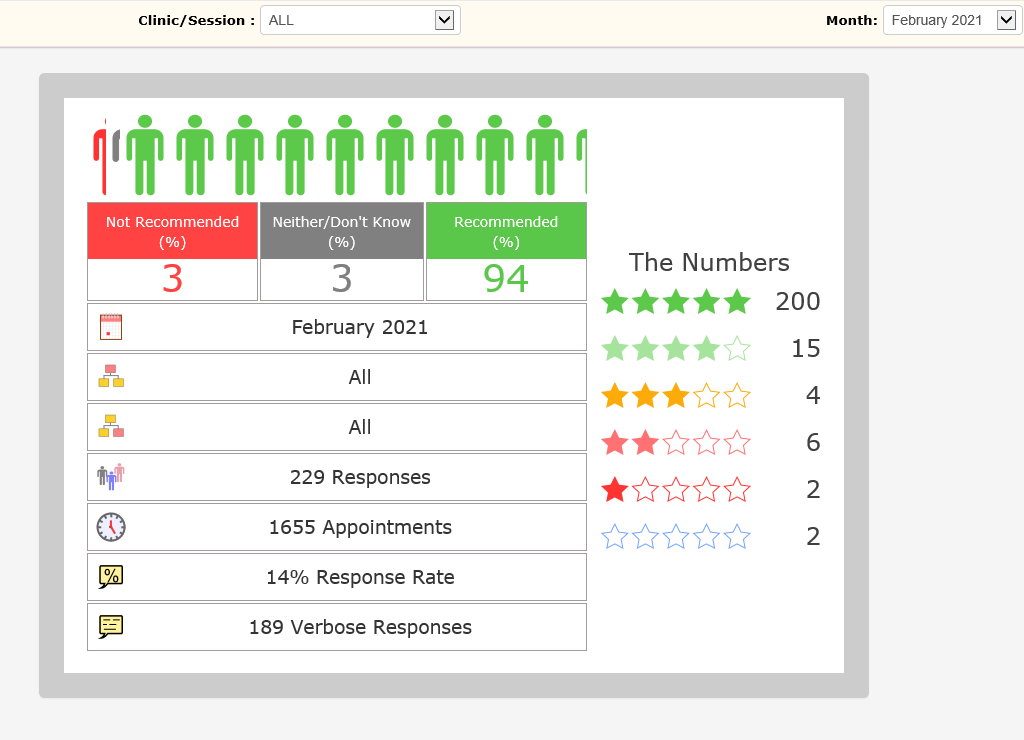 March 2021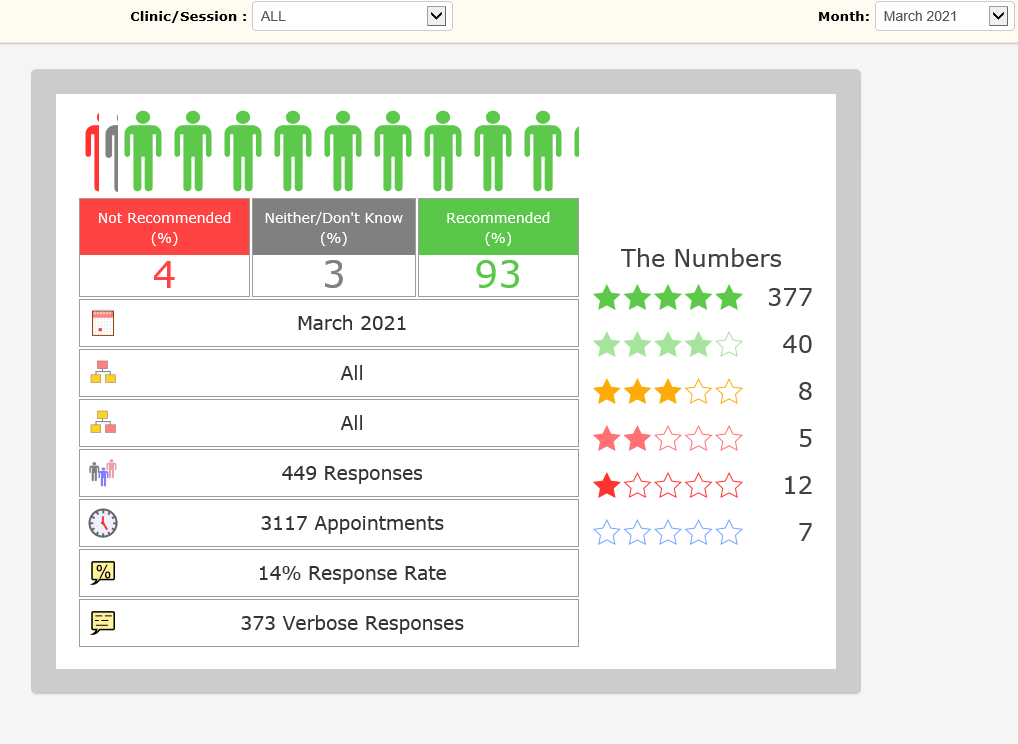 